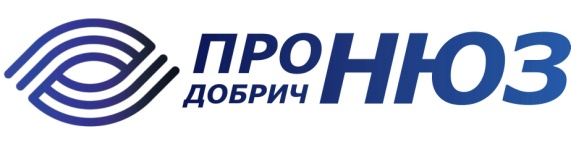 ЗАПОВЕД№ 3/15.02.2021 г.гр. ДобричВъв връзка с произвеждането на предизборна кампания за парламентарни избори 2021г., „Про Нюз Добрич“ ЕООД, гр. Добрич с адрес на управление гр. Добрич, ул. „Боряна“ №4, вх. Б, ет. 7, ап. 14, Булстат 204800657, в качеството си на издател на информационния сайт Про Нюз Добрич /pronewsdobrich.bg/., в изпълнение на чл.187 от Изборния кодекс, ОБЯВЯВА:І. ЦЕНИ ЗА ПУБЛИКАЦИИ на агитационни материали на регистрираните за участие в парламентарни избори 2021г. партии, коалиции от партии и инициативни комитети по време на предизборна кампания Банерна реклама:Начална страница: Позиция А – цена 800 лева/месец, ТОП банер размер 729х90 рх, визуализация 100% на заглавна и всички страници с категории и новиниПозиция B - цена 500 лева/месец, размер 300х280 рх, визуализация 100%Позиция C- цена 400лева/месец, размер 300х280 рх, визуализация 100%Страница "Новини": Позиция D - цена 600 лева/месец, размер 300х280 рх, визуализация 100%Позиция E- цена 500 лева/месец, размер 300х280 рх, визуализация 100%Позиция F - цена 400 лева/месец, размер 300х280 рх, визуализация 100%Позиция G- цена 300 лева/месец, размер 300х280 рх, визуализация 100%Платени публикации – интервюта, новини и репортажи, изготвени от Възложителя – 200 лева.Платени публикации, репортажи – изготвени от екип на Про Нюз Добрич  - 300 леваПАКЕТНИ ЦЕНИ- ПУБЛИКАЦИИ:Вариант 1.1: 10 бр. публикации, предоставени от Възложителя, 1800 лв.  Вариант 1.2: 20 бр. публикации, предоставени от Възложителя, 3400 лв.  Вариант 1.3: 30 бр. публикации, предоставени от Възложителя, 5000 лв.  ПАКЕТНИ ЦЕНИ- ПУБЛИКАЦИИ + БАНЕР:Вариант 2.1: 6 бр. публикации /изготвени от Възложителя/, 1 бр. репортаж /изготвен от екип на Про Нюз Добрич/ и банер на позиция G на страница „Новини“ – 1500 лв. Вариант 2.2. 20 бр. публикации /изготвени от Възложителя/, 5 репортажа /изготвен от екип на Про Нюз Добрич/ и банер на позиция F на страница „Новини“ – 4500 леваВариант 2.3. 30 бр. публикации /изготвени от Възложителя/, 5 репортажа /изготвен от екип на Про Нюз Добрич/ и банер на позиция Е на страница „Новини“ – 6 000 леваУСЛОВИЯ ЗА ПУБЛИКУВАНЕ:Общи Всички публикации се поместват съгласно изискванията на Конституцията на Република България, Изборния кодекс, Закона за политическите партии. Всички обявления, инициирани и предоставени от политически партии и коалиции, се заплащат предварително според избраната площ по утвърдени цени за съответната страница. Информациите се поместват задължително на български език, с надпис платено съобщение, подател, обособено поле с надпис “купуването и продаването на гласове е престъпление”, който заема не по-малко от 10% от площта на материала. Текстовете не трябва да уронват авторитета на институции и граждани, да не нарушават добрите нрави, да не съдържат обидни думи и фрази и друга непочтена и заблуждаваща информация, за която може да бъде потърсена съдебна отговорност. Не се публикуват анонимни материали, свързани с предизборната кампания. Съдържание на текстоветеТекстовете на предизборната информация не трябва да противоречат на добрите нрави, да не накърняват името на останалите кандидати в предизборната кампания, да не съдържат заблуждаващо избирателите съдържание, обидни и накърняващи личността думи и фрази. При опит за заблуждаване на читателската аудитория и недоказани твърдения, издателят си запазва правото да не публикува поискано платено съобщение след съгласуване с юрист. За текста на публикуваните информации отговорност носят техните податели. При неверни данни всички потърпевши страни получават право на безплатно опровержение на същото място, до обема на материала, на който отговаря. При публикуване на материал, накърняващ правата и доброто име на кандидат или на лице, което представлява партията, коалицията или инициативния комитет, редакцията се задължава не забавно след получаването на отговор да го публикуват. Публикуването на отговора става на същото място, със същия размер, вид и формат шрифт и без коментар. Отговорът се публикува безплатно до обема на материала, на който отговаря.  Същото се прилага и когато от публикувания материал са засегнати държавни или местни органи. Място, обем, заплащане         Мястото и обема на банерите за политическа реклама зависи от заявеното от Възложителя /политическа партия, коалиция от партии или инициативни комитети/ и от реда на заявяване. Стойността се заплаща предварително от Възложителя, съгласно изготвен договор. Копие от платежния документ, договор и публикуваната информация се съхранява в редакцията на “Про Нюз Добрич”, за да послужи при поискване от компетентните органи. В срок до три дни от подписването на договора, редакцията се задължава да обяви на интернет страницата си (http://pronewsdobrich.bg) пълното съдържание на договорите, сключени с всички регистрирани за участие в изборите партии, коалиции от партии и инициативни комитети. Плащанията, свързани с предизборната кампания, се извършват по банков път от Възложителя по банкова сметка:Алианцбанк АД, клон гр. Добрич,BG90 BUIN 9561 1000 5858 02BIC  BUINBGSFДруги Всяко огласяване на резултати от допитвания до общественото мнение или социологически проучвания по повод изборите, извършено чрез медийна услуга, трябва да съдържа информация за възложителя, агенцията, извършила допитването или проучването, и източниците на финансирането му. Информацията се представя пълно и ясно в обособено поле на видно място и заема не по-малко от 5 на сто от общата площ на материала. Това се прилага в случаите, когато агитационни материали на партии, коалиции от партии, инициативни комитети и кандидати съдържат или се позовават на резултати от допитвания до общественото мнение или на социологически проучвания. В предизборната кампания се забранява използването на елементи от търговска реклама, както и участие на кандидати и представители на партиите, коалициите от партии и инициативните комитети в търговски реклами. Забранява се в търговска реклама да се отправят политически внушения в полза или във вреда на един или друг участник в изборите. За всички неуредени в тези условия въпроси се прилагат разпоредбите на действащото българско законодателство.Всички спорове, които страните не са успели да решат чрез преговори и по взаимно съгласие, се отнасят за решаване пред компетентните български съдилища.Станислава КРЪСТЕВАУправител